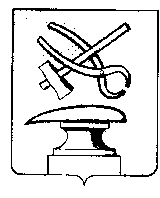 АДМИНИСТРАЦИЯ ГОРОДА КУЗНЕЦКА ПЕНЗЕНСКОЙ ОБЛАСТИПОСТАНОВЛЕНИЕот 06.10.2023 №  1774 г. КузнецкОб утверждении перечня управляющих организаций для управления многоквартирным домом, в отношении которого собственниками помещений в многоквартирном доме не выбран способ управления таким домом или выбранный способ управления не реализован, не определена управляющая организацияВ соответствии с Федеральным законом от 6 октября 2003 года № 131-ФЗ "Об общих принципах организации местного самоуправления в Российской Федерации", ст.161 Жилищного кодекса Российской Федерации, постановлением Правительства Российской Федерации от 13.08.2006 № 491 "Об утверждении Правил содержания общего имущества в многоквартирном доме и Правил изменения размера платы за содержание жилого помещения в случае оказания услуг и выполнения работ по управлению, содержанию и ремонту общего имущества в многоквартирном доме надлежащего качества и (или) с перерывами, превышающими установленную продолжительность", постановлением Правительства Российской Федерации от 15.05.2013 № 416 "О порядке осуществления деятельности по управлению многоквартирными домами",  постановлением Правительства Российской Федерации от 21.12.2018 № 1616 "Об утверждении правил определения управляющей организации для управления многоквартирным домом, в отношении которого собственниками помещений в многоквартирном доме не выбран способ управления таким домом или выбранный способ управления не реализован, не определена управляющая организация", Постановлением  Администрации города Кузнецка  № 1915 от 20.12.2021 «Об утверждении Порядка формирования и ведения перечня управляющих организаций для управления многоквартирным домом, в отношении которого собственниками помещений в многоквартирном доме не выбран способ управления таким домом или выбранный способ управления не реализован, не определена управляющая организация и Порядка принятия решения по определению управляющих организаций для управления многоквартирным домом, в отношении которого собственниками помещений в многоквартирном доме не выбран способ управления таким домом или выбранный способ управления не реализован, не определена управляющая организация», руководствуясь ст. 28 Устава города Кузнецка Пензенской области,АДМИНИСТРАЦИЯ ГОРОДА КУЗНЕЦКА ПОСТАНОВЛЯЕТ:1. Утвердить перечень управляющих организаций для управления многоквартирным домом, в отношении которого собственниками помещений в многоквартирном доме не выбран способ управления таким домом или выбранный способ управления не реализован, не определена управляющая организация согласно Приложению.2. Включить ООО «Орбита» в перечень управляющих организаций для управления многоквартирным домом, в отношении которого собственниками помещений в многоквартирном доме не выбран способ управления таким домом или выбранный способ управления не реализован, не определена управляющая организация.3. Признать утратившим силу постановление администрации г. Кузнецка от 02.03.2022 № 362 «О включении ООО «Ремонтно-реставрационная компания» в перечень управляющих организаций для управления многоквартирным домом, в отношении которого собственниками помещений в многоквартирном доме не выбран способ управления таким домом или выбранный способ управления не реализован, не определена управляющая организация».4.  Настоящее постановление подлежит официальному опубликованию и вступает в силу на следующий день после официального опубликования. 5. Опубликовать настоящее постановление в издании "Вестник администрации города Кузнецка" и разместить на официальном сайте администрации города Кузнецка в информационно-телекоммуникационной сети «Интернет».6. Контроль за исполнением настоящего постановления возложить на и.о заместителя главы администрации города Кузнецка Николаева А.Н.Глава города Кузнецка                                                                     С.А. ЗлатогорскийПриложение  к постановлению администрации города Кузнецка от 06.10.2023 №  1774 Переченьуправляющих организаций для управления многоквартирным домом, в отношении которого собственниками помещений в многоквартирном доме не выбран способ управления таким домом или выбранный способ управления не реализован, не определена управляющая организацияN п/пНаименование управляющей организацииИННОГРНАдресТелефон, адресэл. почтыРуководитель(Должность, ФИО)Лицензия на право управленияМКДСрокдействия лицензии1.ООО «Орбита»77273900501187746752632 от 15.08.2018117545, г. Москва, ул. Подольских Курсантов, д. 3, стр. 2, этаж3, пом. 1, комн. 33Тел:89537271989orbitamoscow@list.ruГенеральный директор, Мусин. Р.У№ 058000490 от 11.09.202311.09.2028